Н А К А Звід 30.09.2019 № 199                                                                                                    Про підсумки проведення                                                                                                           І (районного) етапу ХIV міськоготурніру юних біологів для учнів 9 –11-х класів закладів загальної середньої освітиЗгідно з наказом Управління освіти адміністрації Основ’янського  району Харківської міської ради від 17.09.2019 № 171 «Про проведення І (районного) етапу ХIV міського турніру юних біологів для учнів 9 –11-х класів закладів загальної середньої освіти» та з метою подальшого вдосконалення системи роботи з обдарованими учнями, підвищення інтересу учнів до поглибленого вивчення природничих наук, зокрема біології, розвитку творчих здібностей учнівської молоді, підвищення рівня викладання біології 26 вересня 2019 року на базі Харківської гімназії  № 12 Харківської міської ради Харківської області був проведений І (районний) етап  ХIV  міського турніру юних біологів для учнів 9 –11-х класів (далі – Турнір). У Турнірі брали участь 9 команд закладів загальної середньої освіти району. Кращими визначені команди  ЗЗСО №№ 53, 12, 120, 10, 7, 35, 66. За рішенням журі були визначені переможці Турніру. Враховуючи вище вказанеНАКАЗУЮ: Затвердити  рішення журі ( додаток ).Визнати переможцями в командному заліку і нагородити:Дипломом І ступеня команду учнів ХЗОШ №53;Дипломом ІІ ступеня команди учнів ХЗОШ № 35, ХЗОШ № 7, ХЗОШ № 10;Дипломом ІІІ ступеня команди учнів III місце – ХЗОШ № 48, ХСШ №66, ХГ №12.Керівнику районного методичного об‘єднання вчителів біології  Колесніковій Яні Миколаївні:Сформувати районну команду для участі у ХIV міському турнірі юних біологів для учнів 9 –11-х класів закладів загальної середньої освіти.До 01.10.2019Здійснити організаційно-методичне забезпечення щодо підготовки районної команди для участі у ХIV міському турнірі юних біологів для                            учнів 9 –11-х класів закладів загальної середньої освіти.Методисту методичного центру Управління освіти Маліковій І.М. надати звіт про проведення Турніру та заявку щодо участі у ХIV міському турнірі юних біологів для учнів 9 -11-х класів закладів загальної середньої освіти до                         Науково-методичного педагогічного центру Департаменту освіти Харківської міської ради.    До 30.09.2019Директорам закладів загальної середньої освіти проаналізувати       результативність участі  команд  у Турнірі.До 30.10.2019Завідувачу ЛКТО  Остапчук С.П. розмістити цей наказ на сайті Управління освіти.                                                                                                              До 30.09.2019Контроль за виконанням даного наказу залишаю за собою.В.о. начальника Управління освіти	                        О.В. ПРОХОРЕКО З наказом ознайомлені:  	                       ЛАШИНА    Н.В.                                                                                                                                                          МАЛІКОВА  І.М.                                                                                                                                           ОСТАПЧУК  С.П.                                                                                        Додаток                                                                             до наказу Управління освіти                                              від 30.09.2019 № 199ПротоколІ ( районного) етапу  ХIV міського турніру юних біологів для учнів 9 -11-х класівДата проведення   26  вересня 2019  рокуГолова журі              О.І.    Надточій 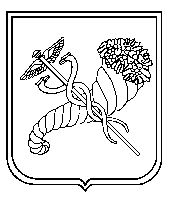 Головний спеціаліст Управління освіти-уповноважена особа з питань запобігання та виявлення корупції                            О.М. СТЕЦКОЗЗСОЗагальна сума балівМісцеХЗОШ № 7143,0ІІХЗОШ №10136,0ІІХГ № 12131,0ІІІХЗОШ № 35135,0ІІХЗОШ № 41126,0ХЗОШ № 48121,0ІІІХЗОШ № 53158,0ІХСШ   № 66128,0ІІІХЗОШ №120148,0